ПОРТФОЛІО НАУКОВОГО КЕРІВНИКА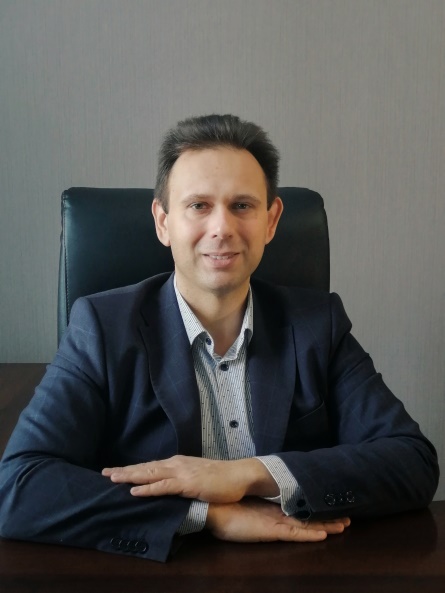  ЛИТВИНЕНКО Володимир СергійовичКандидат економічних наук, доцент, доцент кафедри обліку та оподаткування Національного університету біоресурсів і природокористування України. Електронна адреса: lytvenenko.v.s@nubip.edu.ua Викладаю дисципліни:Інформаційні технології в обліку агроформувань (асп). Теорія та практика облікового забезпечення управління підприємством у ERP-системах (асп),Електронний документообіг (маг),Бухгалтерський облік у прикладних програмних рішеннях (бак),Комп’ютерний аудит (бак).Публікації:Економетричні бази:Volodymyr Muravskyi, Zenovii-Mykhaylo Zadorozhnyi, Volodymyr Lytvynenko, Oleksandr Yurchenko, Marianna Koshchynets. Comprehensive use of 6G cellular technology accounting activity costs and cyber security. Independent Journal of Management & Production (Special Edition ISE, S&P). Vol. 13 No. 3 (2022). s107-s122. DOI: https://doi.org/10.14807/ijmp.v13i3.1902 https://www.webofscience.com/wos/woscc/full-record/WOS:000795794100007Homovij S.M., Tomilova N.O., Lytvynenko V.S. Institutional and management arrangements of tax burden optimization on the agricultural enterprises. Financial and credit activity: problems of theory and practice. 2018. №1 (24). Р. 213–220. https://www.webofscience.com/wos/alldb/full-record/WOS:000439173300025Фахові видання:Литвиненко В.С., Хомовий С.М., Сістук Є.В. Використання інформаційних технологій в обліку і оподаткуванні заробітної плати. Ефективна економіка. 2022. № 10. – URL: https://www.nayka.com.ua/index.php/ee/article/view/656/663.https://doi.org/10.32702/2307-2105.2022.10.20.Хомовий С.М., Хом’як Н.В, Томілова-Яремчук Н.О., Литвиненко В.С. Розвиток та вплив міжнародних норм обліку на формування фінансової звітності в банківських установах України Економіка та управління АПК = AIC Economics and Management: збірник наукових праць. №2 (159): БНАУ, 2020. 186 с. DOI 10.33245 С. 115-123.Литвиненко В.С., Лозоцька К.С. Напрямки оновлення класифікації основних засобів в обліку під впливом розвитку техніки і технологій. Бухгалтерський облік, аналіз та аудит: проблеми теорії, методології, організації.  2017. №2 (19). С. 35–45.Литвиненко В.С., Каминська К.В. Удосконалення методики оцінки запасів в обліку. Економічний аналіз. 2017. Том 27. №3. С. 236–241.Кірейцев Г.Г., Литвиненко В.С., Мавріна Н.Я. Вплив глобалізації економіки на розвиток системи обліку в Україні. Бухгалтерський облік і аудит. 2014. №4. С. 47–53.Міжнародні видання:Khomovyi Sergey, Svynous Ivan, Tomilova-Yaremchuk Nadiia, Khomovyi Mykhailo, Lytvynenko Volodymyr. Development of the digital economy in the accounting and management system of agricultural enterprises in Ukraine and the world. Modern directions of scientific research development. Proceedings of the 16th International scientific and practical conference. BoScience Publisher. Chicago, USA. 2022. Pp. 21-27. URL: https://sci-conf.com.ua/xvi-mizhnarodna-naukovo-praktichna-konferentsiya-modern-directions-of-scientific-research-development-7-9-09-2022-chikago-ssha-arhiv/.Lytvynenko V., Yurchenko O., Sheshyn V. Methodical principles of accounting for production and sales in ERP-systems. Innovations and prospects of world science. Proceedings of the IV International scientific and practical conference. Perfect Publishing. Vancouver, Canada. 2021. Pp. 231-236. URL: https://sci-conf.com.ua/iv-mezhdunarodnaya-nauchno-prakticheskaya-konferentsiya-innovations-and-prospects-of-world-science-1-3-dekabrya-2021-goda-vankuver-kanada-arhiv/Lytvynenko V., Khomoviy S., Sistuk Y. Accounting and taxation of wages in Ukraine in the development of information technology. Modern scientific research: achievements, innovations and development prospects. Proceedings of the VІ International scientific and practical conference. MDPC Publishing. Berlin, Germany. 2021. Pp. 815-819. URL: https://sci-conf.com.ua/wp-content/uploads/2021/11/MODERN-SCIENTIFIC-RESEARCH-ACHIEVEMENTS-INNOVATIONS...-21-23.11.21.pdfKhomovyi S.M., Khomovyi M.M., Tomilova-Yaremchuk N.О., Lytvynenko V.S. International methods of accounting and analysis of quality of agricultural products. Modern science: problems and innovations. Abstracts of the 5th International scientific and practical conference. SSPG Publish. Stockholm, Sweden. 2020. Pp. 396-400. URL: https://sci-conf.com.ua/v-mezhdunarodnaya-nauchno-prakticheskaya-konferentsiya-modern-science-problems-and-innovations-26-28-iyulya-2020-goda-stokgolm-shvetsiya-arhiv/Томілова Н.О, Хомовий С.М., Литвиненко В.С. Сучасні автоматизовані системи – новий рівень бухгалтерського сервісу Wschodnioeuropejskie Czasopismo Naukowe (East European Scientific Journal) №5(45), 2019. Р. 67-72 http://193.138.93.8/bitstream/BNAU/5038/3/Suchasni%20avtomatyzovani%20systemy.pdfKhomoviy Sergey, Tomilova-Yaremchuk Nadiia, Khomoviy Mykhailo, Lytvynenko Volodymyr. Features introduction of process of use of the digital signature іn Ukraine (accounting and legal aspects). The 3rd International scientific and practical conference “Perspectives of world science and education” (November 27-29, 2019) CPN Publishing Group, Osaka, Japan. 2019. 829 p. Р. 570-574Монографії:Application of International Accounting Standards by Enterprises in the Context of Modern Challenges: сollective monograph / Beldii A.M., Boyarova O.A., Derevianko S.I., Gutsalenko L.V., Hanyaylo O.M., Hurenko T.O., Kolesnikova O.M., Kryvorot O.Hr., Kuzyk N.P., Lytvynenko V.S., Meliankova L.V., Myskiv L.P., Popova O.O., Shara Y.Yu., Shevchuk K.V., Sliesar T.M., Vakulyk D.A. / National University of Life and Environmental Sciences of Ukraine. Košice: Vysoká škola bezpečnostného manažérstva v Košiciach, 2022. – 275 p.Авторське виконання – Lytvynenko V. S. 3.4. Information technologies for the preparation of reporting according to international standards of financial statements (Р. 195-204).Литвиненко В.С., Толстоног В.В. Обліково-контрольне забезпечення управління витратами: інституціональний підхід: монографія. К.: Фітосоціоцентр, 2015. 260 с.Участь у науково-практичних  конференціях:Сістук Є.В., Литвиненко В.С. Опортунізм як джерело трансакційних витрат: обліковий аспект. Наукові читання професора Григорія Герасимовича Кірейцева (до 90-річчя від дня народження). Збірник тез доповідей Всеукраїнської науково-практичної онлайн-конференції (м. Київ, 22 лютого 2022 р.) / За заг. ред. Гуцаленко Л.В. Київ: НУБіП України, 2022. С. 133-135.Лещенко Д.К., Литвиненко В.С. Облік праці та її оплати під час дії карантинних обмежень. Наукові читання професора Григорія Герасимовича Кірейцева (до 90-річчя від дня народження). Збірник тез доповідей Всеукраїнської науково-практичної онлайн-конференції (м. Київ, 22 лютого 2022 р.) / За заг. ред. Гуцаленко Л.В. Київ: НУБіП України, 2022. С. 262-265.Бурдим Ю.М., Литвиненко В.С. Методичні засади відновлення бухгалтерського обліку аграрного підприємства в умовах воєнного стану. Збірник тез IV  Міжнародної науково-практичної конференції «Стратегія інноваційного розвитку аграрних формувань України: аналітико-прогнозний аспект» 05-06 жовтня 2022 р.Кривошей О.В., Литвиненко В.С. Облікова реєстрація попиту на продукцію підприємств агробізнесу в умовах повоєнної стабілізації. Збірник тез IV  Міжнародної науково-практичної конференції «Стратегія інноваційного розвитку аграрних формувань України: аналітико-прогнозний аспект» 05-06 жовтня 2022 р.Литвиненко В.С. Вплив інформаційних технологій на формування професійних компетентностей фахівців з обліку і оподаткування. «МІЖНАРОДНІ ТЕНДЕНЦІЇ ФОРМУВАННЯ ПРОФЕСІЙНОЇ КОМПЕТЕНТНОСТІ ФАХІВЦІВ З ОБЛІКУ І ОПОДАТКУВАННЯ»: тези доповідей І Міжнародної науково-практичної онлайн-конференції (м. Київ, 16-17 вересня 2021 року) С.312-314.Литвиненко В.С., Шешин В.О. КАЛЬКУЛЯЦІЯ СОБІВАРТОСТІ ПРОДУКЦІЇ У ERP-СИСТЕМАХ. «ОБЛІК, ОПОДАТКУВАННЯ, КОНТРОЛЬ ТА АНАЛІЗ В АКТИВІЗАЦІЇ ДІЯЛЬНОСТІ ЕКОНОМІЧНИХ СУБ’ЄКТІВ»: тези доповідей VІ Всеукраїнської студентської науково-практичної конференції (м. Київ, 25 березня 2021 року) –  С.289-292.Литвиненко В.С., Сербін А.О. ОБЛІК РОЗРАХУНКІВ З ПІДЗВІТНИМИ ОСОБАМИ У СЕРЕДОВИЩІ ПРИКЛАДНИХ ПРОГРАМНИХ РІШЕНЬ. «МІЖНАРОДНІ ТЕНДЕНЦІЇ ФОРМУВАННЯ ПРОФЕСІЙНОЇ КОМПЕТЕНТНОСТІ ФАХІВЦІВ З ОБЛІКУ І ОПОДАТКУВАННЯ»: тези доповідей І Міжнародної науково-практичної онлайн-конференції (м. Київ, 16-17 вересня 2021 року) С.174-176.Литвиненко В.С., Сістук Є.В. ОБЛІК ПОДАТКУ НА ДОХОДИ ФІЗИЧНИХ ОСІБ В УМОВАХ РОЗВИТКУ ІНФОРМАЦІЙНИХ ТЕХНОЛОГІЙ. «МІЖНАРОДНІ ТЕНДЕНЦІЇ ФОРМУВАННЯ ПРОФЕСІЙНОЇ КОМПЕТЕНТНОСТІ ФАХІВЦІВ З ОБЛІКУ І ОПОДАТКУВАННЯ»: тези доповідей І Міжнародної науково-практичної онлайн-конференції (м. Київ, 16-17 вересня 2021 року) С.174-176.Литвиненко В.С., Шешин В.О. Коригування вартості продукції в бухгалтерському обліку  після розрахунку її фактичної собівартості. Збірник тез 75 науково-практичної студентської конференції «Концептуальні засади розвитку аграрного сектору економіки України в умовах глобальних викликів"Литвиненко В.С., Сістук Є.В. Теорія і практика використання об’єднаної звітності з ПДФО та ЄСВ. Збірник тез 75 науково-практичної студентської конференції «Концептуальні засади розвитку аграрного сектору економіки України в умовах глобальних викликів"Навчальні посібники:Кірейцев Г.Г., Литвиненко В.С. Облік, аналіз і контроль трансакційних витрат: Навч. посібник. К.: Фітосоціоцентр, 2013. 159 с.Профілі в Е – середовищі:h– індекс – 5;і 10 індекс – 2.Підвищення кваліфікації:Підвищення кваліфікації на міжнародному фаховому тренінгу «MonsoonSIM Train The Trainer» (Сертифікат від 05.02.2022 р.).Підвищення кваліфікації в Leibniz Institute of Agricultural Development in Transition Economies (IAMO) «Research Data, Methods and Scientific Writing» (Сертифікат від 09.06.2022 р.).Підвищення кваліфікації фахівців з обліку і оподаткування для науково-педагогічних працівників, НУБіП України (Сертифікат №ОО 0007/2022 від 25.06.2022 р.) (наказ НУБіПУ №330 від 27.05.2022 р.).Підвищення кваліфікації IFRSForum-2022 - форум з використання міжнародних стандартів фінансової звітності «На шляху до Перемоги та сталого розвитку», 12-15.07.2022 року, (Свідоцтво №206-ДБ від 18 липня 2022 р.).Міжнародне стажування у Латвійському університеті наук про життя і технологій, курс «Інноваційні підходив освіті і науці: мультидисциплінарність», 17.05 – 19.06. 2021,  м. Єлгава, Латвія, ECTS - 6 (180 год.), сертифікат про участь у міжнародній програмі стажування №2.5-15/182 від 19.06.2021.Академія цифрового розвитку,  «Цифрові інструменти GOOGLE для закладів вищої, фахової передвищої освіти», Сертифікат №8GW-0066 від 19.10.2021, 04.10-18.10.2021.Підвищення кваліфікації з одержанням свідоцтва «Викладач ЦСН» по курсу «Використання прикладного рішення «BAS КУП», Грудень 2020 року.Підвищення кваліфікації у ННІ неперервної освіти і туризму НУБІП України «Сучасне програмне забезпечення для автоматизації бухгалтерського обліку» , Свідоцтво СС00493706/010822-19, 15.10-17.11.2019.Участь у професійних об’єднаннях за спеціальністюЧлен Федерації аудиторів, бухгалтерів та фінансистів АПК України 